La decisione è presa conformemente a quanto disciplinato dall’Istituto in merito ai periodi di studio all’estero e reso noto attraverso il PTOF della scuola e il sito web di Istituto.Cordiali saluti 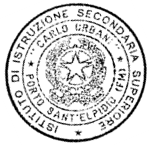 Prot. n. Porto Sant’Elpidio Porto Sant’Elpidio Alla famiglia dell’alunn Alla famiglia dell’alunn Oggetto: Parere del Consiglio di classe della       in risposta alla richiesta di mobilità studentesca Oggetto: Parere del Consiglio di classe della       in risposta alla richiesta di mobilità studentesca Oggetto: Parere del Consiglio di classe della       in risposta alla richiesta di mobilità studentesca Oggetto: Parere del Consiglio di classe della       in risposta alla richiesta di mobilità studentesca Oggetto: Parere del Consiglio di classe della       in risposta alla richiesta di mobilità studentesca Oggetto: Parere del Consiglio di classe della       in risposta alla richiesta di mobilità studentesca Oggetto: Parere del Consiglio di classe della       in risposta alla richiesta di mobilità studentesca Oggetto: Parere del Consiglio di classe della       in risposta alla richiesta di mobilità studentesca Gentile famiglia dell’alunno/aGentile famiglia dell’alunno/aGentile famiglia dell’alunno/aGentile famiglia dell’alunno/aGentile famiglia dell’alunno/aGentile famiglia dell’alunno/ain merito alla Vs richiesta pervenuta ilin merito alla Vs richiesta pervenuta ilin merito alla Vs richiesta pervenuta ilin merito alla Vs richiesta pervenuta ilin merito alla Vs richiesta pervenuta ilin merito alla Vs richiesta pervenuta ilin merito alla Vs richiesta pervenuta ilin merito alla Vs richiesta pervenuta ilProt. n.Prot. n.riguardante la possibilitàriguardante la possibilitàche vostro/a figlio/ache vostro/a figlio/ache vostro/a figlio/ache vostro/a figlio/afrequentante la classefrequentante la classefrequentante la classefrequentante la classeIndirizzo di studioIndirizzo di studioIndirizzo di studioIndirizzo di studiosedesedepossa svolgere nell’l’anno scolastico 20  /   un periodo di studio all’estero inpossa svolgere nell’l’anno scolastico 20  /   un periodo di studio all’estero inpossa svolgere nell’l’anno scolastico 20  /   un periodo di studio all’estero inpossa svolgere nell’l’anno scolastico 20  /   un periodo di studio all’estero inpossa svolgere nell’l’anno scolastico 20  /   un periodo di studio all’estero inpossa svolgere nell’l’anno scolastico 20  /   un periodo di studio all’estero inpossa svolgere nell’l’anno scolastico 20  /   un periodo di studio all’estero inpossa svolgere nell’l’anno scolastico 20  /   un periodo di studio all’estero inpossa svolgere nell’l’anno scolastico 20  /   un periodo di studio all’estero inpossa svolgere nell’l’anno scolastico 20  /   un periodo di studio all’estero inpossa svolgere nell’l’anno scolastico 20  /   un periodo di studio all’estero inpossa svolgere nell’l’anno scolastico 20  /   un periodo di studio all’estero inpossa svolgere nell’l’anno scolastico 20  /   un periodo di studio all’estero indalalquesto Istituto, sulla basequesto Istituto, sulla basequesto Istituto, sulla basequesto Istituto, sulla basequesto Istituto, sulla basequesto Istituto, sulla basequesto Istituto, sulla basequesto Istituto, sulla base del profitto risultante dallo scrutinio al termine del Primo periodo didattico del profitto risultante dallo scrutinio di fine anno, constatato che si riscontrano positivamente le condizioni stabilite dal regolamento interno,  del profitto risultante dallo scrutinio al termine del Primo periodo didattico del profitto risultante dallo scrutinio di fine anno, constatato che si riscontrano positivamente le condizioni stabilite dal regolamento interno,  del profitto risultante dallo scrutinio al termine del Primo periodo didattico del profitto risultante dallo scrutinio di fine anno, constatato che si riscontrano positivamente le condizioni stabilite dal regolamento interno,  del profitto risultante dallo scrutinio al termine del Primo periodo didattico del profitto risultante dallo scrutinio di fine anno, constatato che si riscontrano positivamente le condizioni stabilite dal regolamento interno,  del profitto risultante dallo scrutinio al termine del Primo periodo didattico del profitto risultante dallo scrutinio di fine anno, constatato che si riscontrano positivamente le condizioni stabilite dal regolamento interno,  del profitto risultante dallo scrutinio al termine del Primo periodo didattico del profitto risultante dallo scrutinio di fine anno, constatato che si riscontrano positivamente le condizioni stabilite dal regolamento interno,  del profitto risultante dallo scrutinio al termine del Primo periodo didattico del profitto risultante dallo scrutinio di fine anno, constatato che si riscontrano positivamente le condizioni stabilite dal regolamento interno,  del profitto risultante dallo scrutinio al termine del Primo periodo didattico del profitto risultante dallo scrutinio di fine anno, constatato che si riscontrano positivamente le condizioni stabilite dal regolamento interno,  del profitto risultante dallo scrutinio al termine del Primo periodo didattico del profitto risultante dallo scrutinio di fine anno, constatato che si riscontrano positivamente le condizioni stabilite dal regolamento interno,  del profitto risultante dallo scrutinio al termine del Primo periodo didattico del profitto risultante dallo scrutinio di fine anno, constatato che si riscontrano positivamente le condizioni stabilite dal regolamento interno,  del profitto risultante dallo scrutinio al termine del Primo periodo didattico del profitto risultante dallo scrutinio di fine anno, constatato che si riscontrano positivamente le condizioni stabilite dal regolamento interno,  del profitto risultante dallo scrutinio al termine del Primo periodo didattico del profitto risultante dallo scrutinio di fine anno, constatato che si riscontrano positivamente le condizioni stabilite dal regolamento interno,  del profitto risultante dallo scrutinio al termine del Primo periodo didattico del profitto risultante dallo scrutinio di fine anno, constatato che si riscontrano positivamente le condizioni stabilite dal regolamento interno,  del profitto risultante dallo scrutinio al termine del Primo periodo didattico del profitto risultante dallo scrutinio di fine anno, constatato che si riscontrano positivamente le condizioni stabilite dal regolamento interno,  del profitto risultante dallo scrutinio al termine del Primo periodo didattico del profitto risultante dallo scrutinio di fine anno, constatato che si riscontrano positivamente le condizioni stabilite dal regolamento interno, dà parere dà parere alla partecipazione dello/a studente/ssa al periodo di studio all’estero.alla partecipazione dello/a studente/ssa al periodo di studio all’estero.alla partecipazione dello/a studente/ssa al periodo di studio all’estero.alla partecipazione dello/a studente/ssa al periodo di studio all’estero.alla partecipazione dello/a studente/ssa al periodo di studio all’estero.alla partecipazione dello/a studente/ssa al periodo di studio all’estero.alla partecipazione dello/a studente/ssa al periodo di studio all’estero.alla partecipazione dello/a studente/ssa al periodo di studio all’estero.alla partecipazione dello/a studente/ssa al periodo di studio all’estero.alla partecipazione dello/a studente/ssa al periodo di studio all’estero.Sarà cura del Consiglio di classe provvedere a comunicare i nuclei essenziali delle discipline non comprese nel piano di studi della scuola estera nonché a nominare il docente tutor che manterrà i contatti con l’alunno/a durante il periodo di studi all’estero.Sarà cura del Consiglio di classe provvedere a comunicare i nuclei essenziali delle discipline non comprese nel piano di studi della scuola estera nonché a nominare il docente tutor che manterrà i contatti con l’alunno/a durante il periodo di studi all’estero.Sarà cura del Consiglio di classe provvedere a comunicare i nuclei essenziali delle discipline non comprese nel piano di studi della scuola estera nonché a nominare il docente tutor che manterrà i contatti con l’alunno/a durante il periodo di studi all’estero.Sarà cura del Consiglio di classe provvedere a comunicare i nuclei essenziali delle discipline non comprese nel piano di studi della scuola estera nonché a nominare il docente tutor che manterrà i contatti con l’alunno/a durante il periodo di studi all’estero.Sarà cura del Consiglio di classe provvedere a comunicare i nuclei essenziali delle discipline non comprese nel piano di studi della scuola estera nonché a nominare il docente tutor che manterrà i contatti con l’alunno/a durante il periodo di studi all’estero.Sarà cura del Consiglio di classe provvedere a comunicare i nuclei essenziali delle discipline non comprese nel piano di studi della scuola estera nonché a nominare il docente tutor che manterrà i contatti con l’alunno/a durante il periodo di studi all’estero.Sarà cura del Consiglio di classe provvedere a comunicare i nuclei essenziali delle discipline non comprese nel piano di studi della scuola estera nonché a nominare il docente tutor che manterrà i contatti con l’alunno/a durante il periodo di studi all’estero.Sarà cura del Consiglio di classe provvedere a comunicare i nuclei essenziali delle discipline non comprese nel piano di studi della scuola estera nonché a nominare il docente tutor che manterrà i contatti con l’alunno/a durante il periodo di studi all’estero.Sarà cura del Consiglio di classe provvedere a comunicare i nuclei essenziali delle discipline non comprese nel piano di studi della scuola estera nonché a nominare il docente tutor che manterrà i contatti con l’alunno/a durante il periodo di studi all’estero.Sarà cura del Consiglio di classe provvedere a comunicare i nuclei essenziali delle discipline non comprese nel piano di studi della scuola estera nonché a nominare il docente tutor che manterrà i contatti con l’alunno/a durante il periodo di studi all’estero.Sarà cura del Consiglio di classe provvedere a comunicare i nuclei essenziali delle discipline non comprese nel piano di studi della scuola estera nonché a nominare il docente tutor che manterrà i contatti con l’alunno/a durante il periodo di studi all’estero.Sarà cura del Consiglio di classe provvedere a comunicare i nuclei essenziali delle discipline non comprese nel piano di studi della scuola estera nonché a nominare il docente tutor che manterrà i contatti con l’alunno/a durante il periodo di studi all’estero.Sarà cura del Consiglio di classe provvedere a comunicare i nuclei essenziali delle discipline non comprese nel piano di studi della scuola estera nonché a nominare il docente tutor che manterrà i contatti con l’alunno/a durante il periodo di studi all’estero.Sarà cura del Consiglio di classe provvedere a comunicare i nuclei essenziali delle discipline non comprese nel piano di studi della scuola estera nonché a nominare il docente tutor che manterrà i contatti con l’alunno/a durante il periodo di studi all’estero.Sarà cura del Consiglio di classe provvedere a comunicare i nuclei essenziali delle discipline non comprese nel piano di studi della scuola estera nonché a nominare il docente tutor che manterrà i contatti con l’alunno/a durante il periodo di studi all’estero.IL DIRIGENTE SCOLASTICOProf.ssa Laura D’Ignazi